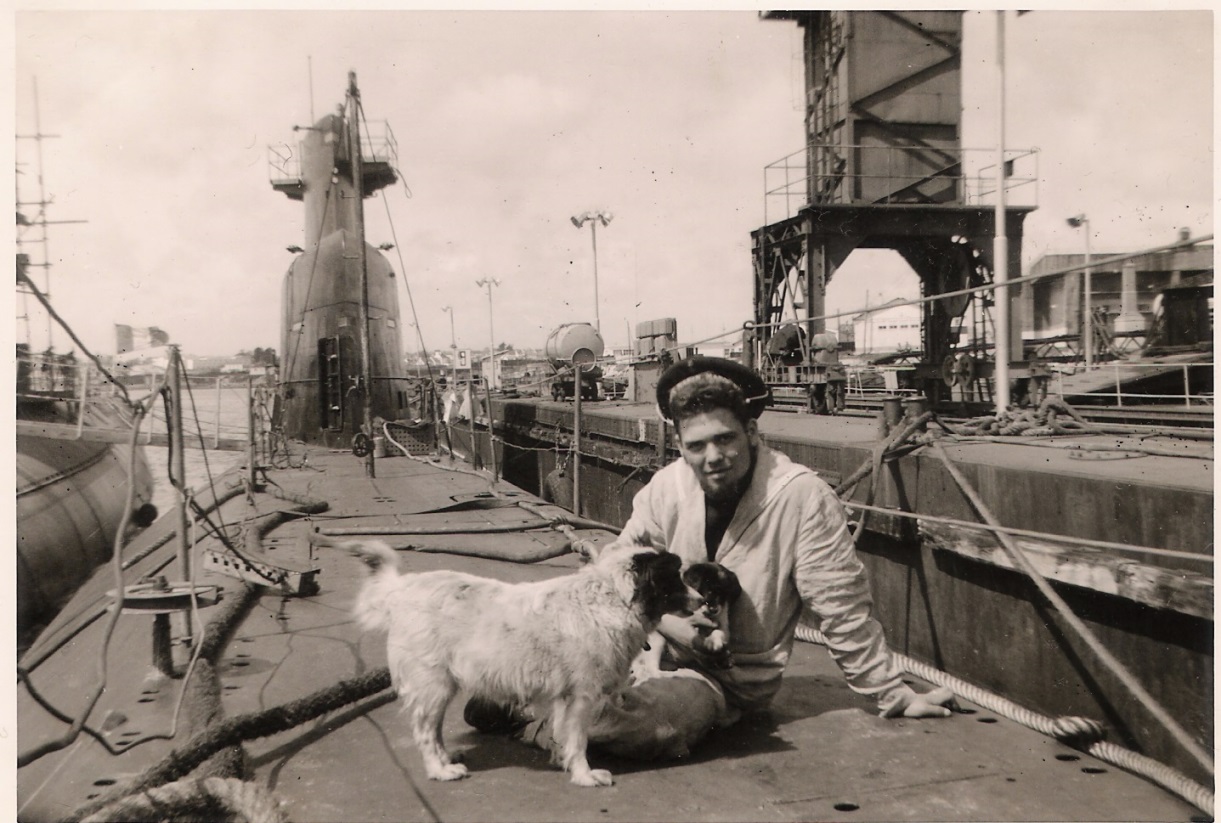 Sur le pont du S632Marsouin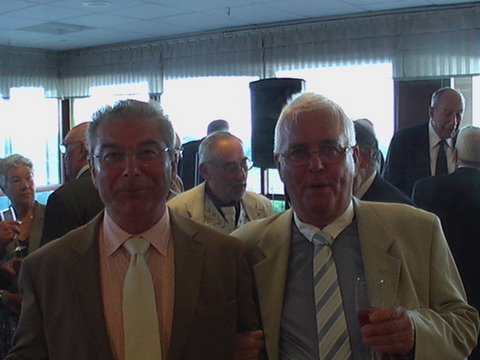    André Wadin et Jean-Paul Wagener - Marsouinade Toulon 2010